CURRICULUM VITAE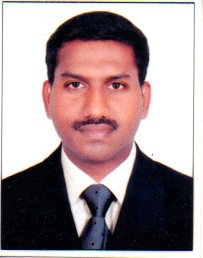 MOHAMMED SIDDIQ.A.A.ALLUKKARAN HOUSE, MADAVANA ROAD,DARUSALAM LINE, PACHALAM (PO), ERNAKULAMPIN-682012                                                                           MOB:+91 9745131786 , 9846059007                               E-mail: muhammed8910@gmail.comACADEMIC  QUALIFICATIONS.S.L.C. from Board of Examination ,KeralaPLUS TWO from Board of Examination, KeralaB.A. Economics ,M G UniversityGDIT Computer course , Kerala   .     MBA (Hospital Management) Doing. Professional Experience :Satkriya Healthcare Innovations PVT LTD, Since 10th   Aug 2016 to 6th Jun 2019.Designation: Clinic Manager1  Year experience as Credit Card Executive. In SBI3   Year experience as Two wheeler sales. in ICICI Bank7   Year experience as Car sales. In HyundaiPERSONNEL DETAILSFather's name 			:                Abdul Rahman .A.MDate of birth    			:                12/10/1983Nationality         			:  	       IndianReligion and caste     		:   	       MuslimMarital status        			:                 MarriedGender				:                 MaleDriving Licence: M/c with GR, LMV, 3 WHLR,                           HPMV, HGMVPassport 				:                  Validity 08/10/2015 to 7/10/2025Langauages known English				 :		Read, Write, SpeakMalayalam				 :		Read, Write, SpeakHindi					 :		Read, Write, SpeakDeclarationI hereby declare that all the details given above are true to best of my knowledge and beliefPlace  : ErnakulamDate   :									MOHAMMED SIDDIQ